Рекомендации для педагогов по работе с обучающимися с ОВЗКлассификация дисграфических ошибокОшибки, обусловленные несформированностью фонематических процессов и слухового восприятия:пропуски букв и слогов-«трва»(трава), «кродил» (крокодил), «пинес» (принес);замена гласных или согласных букв-«пище» (пишу), «люгий»(легкий), «тва» (два), «урошай» (урожай), «боказываед» (показывает)перестановки букв и слогов- «онко» (окно), «звял» (взял), «пеперисал»(переписал);недописывание букв и слогов- «красны» (красный), «лопат»(лопата);Наращивание слов лишними буквами, слогами –«тарава»(трава), «бабабашка» (бабушка), «клюкиква»(клюква);Искажение слова – «наотух» (на охоту), «хабаб» (храбрый), «чуки» (щеки);Слитное слитное написание слов и их произвольное деление – «нас тупила» (наступила), «виситнастене» (висит на стене);Неумение определить границы предложения в тексте, слитное написание предложений – «Мой отец. шофер работа шофера трудная шоферу надо хорошо. Знать машину после школы я тоже. Буду шофером»;Замена одной буквы на другую-«зуки»(жуки), «панка» (банка), «шапоги» (сапоги);Нарушение смягчения согласных – «василки» (васильки), «кон» (конь), «смали» (смяли).Ошибки, обусловленные несформированностью лесико-грамматической стороны речи:Нарушения согласования слов-«с еловый ветки» (с еловой ветки), «огромная бабочки» (огромные бабочки);Нарушения управления- «с ветка» (с ветки), «сидит стул» (сидит на стуле);Замена слов по звуковому сходству;Слитное написание предлогов и раздельное написание приставок- «вкармане» «при летели», «в зяла».Ошибки, обусловленные несформированностью зрительного узнавания, анализа и синтеза, пространственного восприятия:Замена букв отличающихся разным положением в пространстве: ш-т,д-в,д-б;Замена букв отличающихся различным количеством одинаковых элементов: и-ш, ц-щ;Замена букв, имеющих дополнительные элементы: и-ш, ц-щ, п-т, х-ж, л-м;Зеркальное написание букв: с,э,е,юПропуски, лишние или неправильно расположенные элементы букв.Ошибки, обусловленные неспособностью детей усвоить большой объем учебного материала, запомнить и употребить на письме усвоенные устно правила орфографии:Безударная гласная в корне слова: вада-вода, чисы-часы;Правописание звонких и глухих звуков в середине и в конце слова: зуп-зуб, дорошка-дорожка;Обозначение смягчения согласных;Прописная буква в начале предложения, в именах собственных.       Задания, способствующие устранению нарушений процесса письма у обучающихся сОВЗ.Процесс письма связан с устной речью. Если у ребенка нарушено звукопроизношение, т.е. он не произносит какие-то звуки, произносит их неправильно или смешивает, необходимо в первую очередь устранить эти дефекты.Упражнения, позволяющие устранить нарушения письма, зависят от вида нарушения. Они могут быть в форме занятий, индивидуальных заданий, а лучше проводить их в игровой форме, как во время урока, так и вне: во внеклассной работе, в группе продленного дня.1.Лексико- грамматический анализИгровые приемы, способствующие формированию умения выделять предложения из потока речи, грамматически правильно составлять предложения, вычленять из предложения слова, закрепить знание терминов «слово», «предложение». Примеры игр:- Журналисты Детям показывают сюжетную картинку и предлагают одним предложением сказать, что на ней нарисовано. Затем необходимо посчитать, сколько слов в предложении.-Я начну, а ты продолжиИграть можно парами или группой. 1-й ребенок говорит предложение из 2 слов. Каждый следующий должен добавлять по 1 слову, чтобы предложение получилось развернутое и красивое. Кто не придумал слово – выбывает. итд..2.Слоговой анализ и синтез Игровые приемы служат для закрепления умения делить слова на слоги, вычленять из слова заданный слог, определять количества слогов в слове.- Только гласныеВедущий называет слова, а дети указывают только гласные, записывают их.-Шифровальщики а)Выделить устно из слов 1-й слог;б)Выделить в словах 1-е слоги, записать. Составит из них предложение . Улей, домик, луна, жаба. ( У дома лужа)в)Нужно выделить в словах ударные слоги (письменнои составить из них предложение. Горы. Пилоты, сова, без, удочка, зима, капуста, красота, яма, рисунок, маленький. ( Голова без ума –пустая сума) итд3. Фонематический анализ и синтез.В процессе игр дети учатся определять наличие и место заданного звука в слове, вычленять из слова 1-й и последний звук, определять последовательность и количество звуков в слове.-Внимание, на стартУчитель показывает картинку. Нужно выделить 1-й звук в ее названии, затем подобрать у себя изображения предметов, начинающихся с этого же звука (можно устно). Определить сколько звуков в каждом слове, сколько слогов в слове. -Кто быстрейВ течении 2-х минут:а)составить как можно больше слов на определенный звук;б) Составить предложение с большим количеством слов;в) составить слова из 1,2,3 и более слогов.В течении 3-х минут составить 3 слова и 3 предложения ит.п. ит.д.4.Развитие пространственного восприятия зрительного внимания, закрепление образа букв.При оптической форме дисграфии буквы похожие по начертанию дети не различают. При устранении оптической дисграфии на первое место выступает развитие пространственных восприятий, зрительного внимания и памяти. Полезно проводить игры:-Конкурс внимательных и находчивыха)Устное описание характерных отличительных знаков двух букв «Р» и «П», «Х» и «Ж» ит.п.б)Трансформирование букв ( «И» в «Ш», «Т» в «П»).в)Найти недостающий элемент буквы.г)угадывание букв в различных положениях.д) Чтение по горизонтали и вертикали.е)Замена рукописного текста печатным и наоборот.ж)Диктант букв и слогов (тех, который ребенок смешивает). Ит.д.-штриховка Заштриховать любую фигуру вертикально, горизонтально, наклонно и т.п.- орнаментНарисовать ранее показанный и убранный орнамент по памяти.А также игры с мозаикой, пазлами, конструктором.Логопедический  массажСамомассаж мышц головы и шеи1. «Я хороший». Расположить ладони обеих рук на области головы, ближе ко лбу, соединив пальцы в центре, и затем провести ладонями по волосам, опускаясь вниз через уши и боковые поверхности шеи к плечам. Движения рук должны быть одновременными, медленными, поглаживающими 2. «Наденем шапочку». Исходное положение рук то же. Движения обеих ладоней вниз к ушам, а затем по переднебоковой части шеи к яремной ямке Самомассаж мышц лица3. «Рисуем дорожки». Движение пальцев от середины лба к вискам 4. «Рисуем яблочки». Круговые движения пальцев от середины лба к вискам 5. «Рисуем елочки». Движения пальцев от середины лба к вискам. Движение направлено несколько по диагонали 6. «Пальцевый душ». Легкое постукивание или похлопывание кончиками пальцев по лбу 7. «Рисуем брови». Проводить по бровям от переносицы к вискам каждым пальцем поочередно: указательным, средним, безымянным и мизинцем 8. «Наденем очки». Указательным пальцем проводить легко от виска по краю скуловой кости к переносице, затем по брови к вискам 9. «Глазки спят». Закрыть глаза и легко прикрыть пальцами веки. Удержать в течение 3 - 5 с 10. «Нарисуем усы». Движение указательными и средними пальцами от середины верхней губы к углам рта 11. «Веселый клоун». Движение указательными и средними пальцами от середины нижней губы к углам рта, а затем вверх к скуловой кости 12. «Грустный клоун». Движение указательными и средними пальцами от середины верхней губы к углам рта, а затем к углам нижней челюсти 13. «Клювик». Движение указательным и средним пальцами от углов верхней губы к середине, а затем от углов нижней губы к середине 14. «Погладим подбородок». Тыльной поверхностью пальцев поглаживать от середины подбородка к ушам (15. «Расческа». Поглаживание губ зубами 16. «Молоточек». Постукивание губ зубами.17. Всасывание верхней и нижней губы попеременно 18. Пожевывание попеременно то верхней, то нижней губы.19. «Пальцевый душ». Набрать воздух под верхнюю губу и легко постукивать по ней кончиками пальцев, проделать то же самое движение, набрав воздух под нижнюю губу 20. «Нарисуем три дорожки». Движение пальцев от середины нижней губы к ушам, от середины верхней губы к ушам, от середины носа к ушам 21. «Нарисуем кружочки». Круговые движения кончиками пальцев по щекам 22. «Погреем щечки». Растирающие движения ладонями по щекам в разных направлениях 23. «Паровозики». Сжать кулаки и приставить их тыльной стороной к щекам. Производить круговые движения, смещая мышцы щек сначала по часовой стрелке, а затем против часовой стрелки. Можно сопровождать круговые движения ритмичным произнесением: «Чух, чух, чух».24. «Пальцевый душ». Набрать воздух под щеки и легко постукивать по ним кончиками пальцев 25. «Испечем блинчики». Похлопать ладошками по щекам.26. «Умыли личико». Ладонями обеих рук производить легкие поглаживающие движения от середины лба вниз по щекам к подбородку Самомассаж мышц языкаДанные приемы самомассажа языка можно рассматривать и как часть активной гимнастики.1. «Поглаживание языка губами». Просунуть язык как возможно больше сквозь узкую щель между губами, затем расслабить его так, чтобы боковые края языка касались углов рта. Постепенно убирать язык в полость рта.2. «Пошлепывание языка губами». Просовывая язык сквозь губы вперед, пошлепывать его губами, при этом слышится звук «пя-пя-пя», точно так же убирать язык внутрь рта.3. «Поглаживание языка зубами». Просунуть язык как возможно больше сквозь узкую щель между зубами, затем расслабить его так, чтобы боковые края языка касались углов рта. Постепенно убирать язык в полость рта.4. «Покусывание языка зубами». Легко покусывать язык зубами, высовывая его вперед и убирая назад, в полость рта.5. «Пожуем грушу». Использовать для упражнения спринцовку №1. Сложить ее в два раза, обмакнуть сложенную часть в сладкий сироп, вложить в рот ребенка так, чтобы кончик остался снаружи. Предложить пожевать. Это упражнение используется не только для массажирования языка, но и для активизации движении жевательных мышц и стимуляции кинестетических ощущений, идущих от мышц полости рта.Самомассаж ушных раковин1. «Погрели ушки». Приложить ладони к ушным раковинам и потереть их.2. «Потянули за ушки». Взяться пальцами за ушные мочки и потянуть их вниз 3-5 раз 3. «Послушаем тишину». Накрыть ушные раковины ладонями. Подержать их в таком положении 2-3 с.Процедуру массажа лица можно сопровождать чтением стихотворного текста (читает логопед), например:Рекомендации по  проведению  занятий по следующей схеме.Пальчиковая гимнастикаУпражнения для губ и выдохаУпражнения для языкаСочетание движений языка и выдохаГолосовые упражнения на материале гласных и согласных звуков   Полезно в процессе закрепления правильного произношения переводить ребенка на внеречевые формы работы: изготовление аппликаций, рисование, раскрашивание.    Не забывайте об артикуляционной гимнастике. Выполняйте её по несколько раз в день.   Занимаясь с ребенком, поддерживайте хорошее, доброе настроение, наберитесь терпения и не раздражайтесь, далеко не все будет получаться с первого раза. Чаще хвалите ребенка и радуйтесь вместе с ним каждой, даже самой незначительной удаче.  Ваш доброжелательный настрой – залог успеха!Веселая гимнастика для пальчиков и язычка.Гимнастика для язычка: А как это делают кошка или собака? Они начисто вылизывают миску! Попробуй сделать так же!           Чаще всего родителям это не особенно нравится, однако детям доставляет                  большую радость. А можно подобрать с тарелки крошки кекса или шоколада, вылакать молоко, слизать с губ варенье, пить прямо из бутылки.Нанизываем бусы:Какое отношение это имеет к обучению речи? Очень прямое! Ведь ловкость рук развивается параллельно с развитием речевых навыков. Уже на втором году жизни дети способны нанизывать крупные бусы на толстый шнур и затем вешать на себя красивое ожерелье.Строим гримасы:  Вытянутые губы; открытый рот; радостное, нахальное, злое, дикое выражение лица; лицо, как у ведьмы, как у слона, как у змеи, как у обезьяны – замечательная тренировка для мышцу рта. Делать это перед зеркалом – двойное удовольствие. Можно широко разинуть рот – настоящий лев!Театр на пальцах:  Куколки надеваются на пальцы – и вот уже можно придумывать, рассказывать и показывать увлекательные истории. Двойной эффект6 ребенок учится разговаривать и делать точные движения.Зримые поцелуи:  Хорошо, когда мам дает поиграть своей губной помадой. Накрашенным ртом можно оставлять красивые следы поцелуев на носовом платке, на бумаге, на зеркале или на маминой щеке. Хорошее упражнение для мышц щек и губ, роль которых особенно важна при произнесении шипящих звуков.Веселые грызуны:  Одновременно грызть одну ''солёную палочку'' – игра для двоих, развивающая подвижность губ и языка.   Свой конец печенья можно откусывать, если партнер крепко держит ртом противоположный конец.  Как только палочка или печенье съедены, берутся новые, (но не слишком много за один раз!). ''Липучий'' строитель:  Развивают воображение и тонкую моторику разные деревянные кубики и треугольники, из которых можно собирать  различные фигуры, если наклеить на них липучую ленту.   Целовать, дуть, сосать, облизывать – все это развивает подвижность                        языка и губ и способствует развитию речи.     Выдумывайте, творите, превратите учение в увлекательную игру!Несколько упражнений для преодоления дисграфии1) Упражнение "Корректурная правка".Для этого упражнения нужна книжка, скучная и с достаточно крупным (не мелким) шрифтом. Ученик каждый день в течение пяти (не больше) минут работает над следующим заданием: зачеркивает в сплошном тексте заданные буквы. Начать нужно с одной буквы, например, "а". Затем "о", дальше согласные, с которыми есть проблемы, сначала их тоже нужно задавать по одной. Через 5-6 дней таких занятий переходим на две буквы, одна зачеркивается, другая подчеркивается или обводится в кружочек. Буквы должны быть "парными", "похожими" в сознании ученика. Например, как показывает практика, наиболее часто сложности возникают с парами "п/т", "п/р", "м/л" (сходство написания); "г/д", "у/ю", "д/б" (в последнем случае ребенок забывает, вверх или вниз направлен хвостик от кружка) и пр.Необходимые для проработки пары можно установить при просмотре любого текста, написанного Вашим ребенком. Увидев исправление, спросите, какую букву он хотел здесь написать. Чаще же все понятно без объяснений.Внимание! Лучше, если текст не будет прочитан (поэтому книжка нужна скучная). Все внимание необходимо сконцентрировать на нахождении заданного облика буквы, одной или двух, - и работать только с ними.2) Упражнение "Пишем вслух".Чрезвычайно важный и ничем не заменимый прием: всё, что пишется, проговаривается пишущим вслух в момент написания и так, как оно пишется, с подчеркиванием, выделением слабых долей.То есть, "Ещ-Ё О-дин ч-рЕз-вы-ча-Й-нО важ-ны-Й прИ-Ём" (ведь на самом деле мы произносим что-то вроде "ИЩО АДИН ЧРИЗВЫЧАИНА ВАЖНЫй ПРЕЙОМ"). Пример проще: "НА стОле стОЯл куВшин С мОлОком" (на стале стаял куфшин с малаком).Под "слабыми долями" здесь подразумеваются звуки, которым при произнесении в беглой речи, говорящий уделяет наименьшее внимание. Для гласных звуков это любое безударное положение, для согласных, например, позиция в конце слова, типа "зу*п", или перед глухим согласным, типа "ло*шка". Важно отчетливо проговаривать также конец слова, поскольку для дисграфика дописать слово до конца трудно, и часто по этой причине вырабатывается привычка "ставить палочки", т.е. дописывать в конце слова неопределенное количество палочек-загогулин, которые при беглом просмотре можно принять за буквы.3) "Вглядись и разберись" (пунктуация для дисграфиков и не только).Материал для работы - сборники диктантов (с уже поставленными запятыми, и проверьте, чтобы не было опечаток).Задание: внимательно вчитываясь, "фотографируя" текст, объяснить постановку каждого знака препинания вслух. Лучше (для среднего и старшего возраста), если объяснение будет звучать так: "Запятая между прилагательным "ясным" и союзом "и", во-первых, закрывает деепричастный оборот ".", а во-вторых, разделяет две части сложносочиненного предложения (грамматические основы: первая ".", вторая "."), соединенные союзом "и"".4) "Пропущенные буквы".Выполняя это упражнение, предлагается пользоваться текстом-подсказкой, где все пропущенные буквы на своих местах. Упражнение развивает внимание и уверенность навыка письма.5) Лабиринты.Лабиринты хорошо развивают крупную моторику (движения руки и предплечья), внимание, безотрывную линию. Следите, чтобы ребенок изменял положение руки, а не листа бумаги.Найти разнообразные лабиринты можно здесь или здесьПравила написания диктантов для дисграфиков.1. Чрезвычайно медленно!На написание диктанта объемом 150 слов на начальной стадии ликвидации дисграфии у дисграфика-абитуриента должно затрачиваться не менее часа времени. Почему так долго? Это видно из следующих пунктов.2. Текст прочитывается целиком. Можно спросить, на какие орфограммы/пунктограммы этот текст. Ваш подопечный вряд ли ответит, поскольку он уже решил, что это "не для него", так вспомните и слегка укажите на них сами, выясните, известны ли понятия "безударные гласные" и "причастный/деепричастный оборот".Затем диктуется первое предложение. Попросите ученика назвать количество запятых в нем, попробовать их объяснить. Не настаивайте, подсказывайте, поощряйте попытку дать верный ответ. Попросите проговорить по буквам одно или два сложных с орфографической точки зрения (или просто длинных) слова. Только потом (после двукратного, а то и трех-четырехкратного прочтения).3. Предложение диктуется по частям и записывается с проговариванием вслух всех особенностей произношения и знаков препинанияЧего нельзя делать?Дети с дисграфией, как правило, имеют хорошую зрительную память. Поэтому ни в коем случае нельзя предлагать им упражнения, где требуется исправить ошибки, изначально допущенные. Выполнение подобных упражнений может пагубно сказаться (из-за той же зрительной памяти) и на учащихся, имеющих навык грамотного письма.НЕ ПРЕДЛАГАЙТЕ ДЕТЯМ ИСПРАВЛЯТЬ ОШИБКИ, НАУЧИТЕ ИХ НЕ ДЕЛАТЬ ОШИБОК. Суть исправления дисграфии в том, чтобы искоренить саму мысль о том, что при письме можно эти самые ошибки допускать. Текст с ошибками лишний раз показывает ребенку, что ошибки возможны, даже, пожалуй, полезны в чем-то. Давайте забудем об этом.Логопедические советы учителям младших классов по работе с детьми с ОВЗ       Провожая ребенка в первый класс, родители надеются, что он будет учиться охотно и успешно. Если же надежды не оправдываются, то причины неудач они начинают искать прежде всего в школе, системе обучения, предвзятом или безразличном отношении учителя. Но чаще всего причиной школьных проблем ребенка является его недостаточное речевое развитие.         Это может сказаться в дефектах звукопроизношения, скудности словарного запаса, неумении грамматически правильно согласовывать слова в предложении и др. Подобные проявления в дошкольный период обычно не настораживают родителей, потому что ребенок, по их мнению, достаточно свободно пользуется языком. Однако в школе к языку ставят высокие требования, и ребенок с недостаточным речевым развитием попадает в сложное положение.   Возникают трудности в процессе овладения навыками чтения и письма, появляются стойкие специфические ошибки (пропуски или замена букв и слогов, недописывание либо недочитывание слов, перестановка частей слова и др.) Если в самом начале обучения не помочь ребенку преодолеть эти трудности, со временем они усиливаются и, чтобы их решить, необходимо затрачивать много времени и усилий логопедов, родителей и учителей.         При обследовании учащихся в школах ежегодно оказывается очень много детей с фонетико-фонематическим недоразвитием речи и общим недоразвитием речи, поэтому охватить специализированной логопедической помощью всех детей невозможно. Кроме того, в большинстве случаев правильно направленная ​​работа учителя начальных классов позволяет на самых первых стадиях обучения исправить эти недостатки. Поэтому, чтобы избежать и не допустить серьезных недоработок в процессе развития чтения, письма и речи учащихся, учителю начальных классов надо овладеть новейшими методами такой работы, знать методы и приемы работы над устранением у учащихся недостатков произношения и речи.        Рекомендуем на уроках при изучении букв проводить c детьми логопедические минутки. Применение учителями начальных классов логопедических мероприятий в своей работе дает двойную пользу: не только устраняет недостатки произношения и речи у учащихся, но и способствует совершенствованию методики обучения, правильному формированию речи и мышления учащихся. Кроме того, положительно влияет на настроение детей с определенными речевыми нарушениями, лишает их неуверенности в себе, разочарования, а также значительно поднимает авторитет учителя перед детьми и их родителями. Работа над устранением таких недостатков должна проводиться не стихийно, а планово, постепенно и последовательно.       Начинать ее следует с первых дней обучения и осуществлять на всех уроках. К примеру, на уроке ознакомления со звуком и буквой «С» провести логопедическую минуту.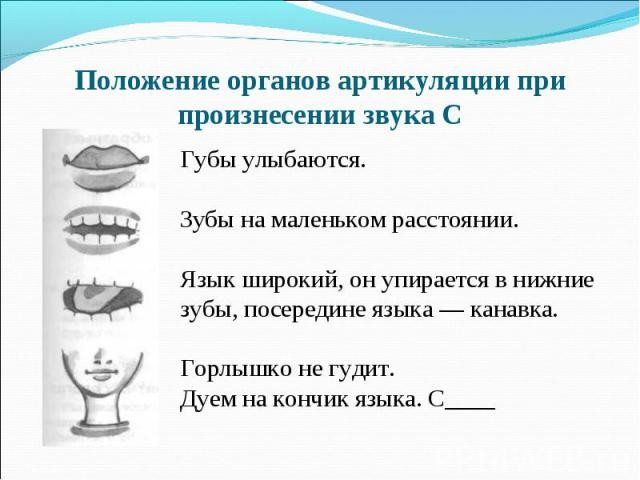      Показать детям правильную артикуляцию звука «С»: губы растянуты, зубы приближенные на расстоянии около 1 мм, кончик языка прижимается к нижних резцов, спинка языка выгнута и посередине ее образуется желобок, по которому выдыхается струю воздуха. Боковые края языка прижаты к внутренней поверхности верхних коренных зубов, мягкое небо поднято и прижато к задней стенке глотки и направляет струю. Голосовые связки разомкнуты и не вибрируют. То есть: улыбка как у клоуна, язык упирается в нижние зубы, будто кошка на солнышке прогибается и выдуваем воздух. Детям нужно предложить подуть на руку и они должны почувствовать холодный воздух. На уроке ознакомления со звуком и буквой «З» - артикуляция аналогичная. Предложить детям поставить руку на горло и произнести сначала звук «З», где голосовые связки будут в состоянии покоя, а на «З» они работают (дрожит горло). Чаще всего встречаются недостатки звукопроизношения шипящих звуков («Ш», «Ж») Для правильного произношения звуков «Ш» и «Ж» необходимо следить за правильным положением органов артикуляции. А) губы округлены и слегка выдвинуты вперед. Б) зубы сближены. В) широкий кончик языка поднят к переднему краю неба, но не прижат. Г) теплая струя воздуха. То есть: губы вытянуть вперед, язык поднять вверх и сделать чашечку.        Для закрепления звука «Ш» можно использовать такую ​​игру: «Лопнул шарик». Дети поднимают руки и делают круг, будто надувают шарик. По сигналу учителя «шарик лопнул» - дети опускают руки и произносят звук «Ш».       Для звука «Ж» используем игру «Жуки». Дети изображают жуков. Жуки сидят в своих домиках (за партами) и говорят: Я жук, я жук, Я здесь живу. Жужжу, жужжу.         По сигналу учителя – «Жуки полетели» - дети встают, машут руками, будто летают и жужжат: «жжжж». По сигналу – «Дождь» - садятся на места.         Недостатки произношения звуков «Л» встречаются часто. 1. звук «Л» совсем не произносится: «лопата – опата». 2. звук «Л» произносится как английское «Л». 3. звук «Л» произносится мягко, как «ЛЬ» – «лавка – лявка». 4. звук «Л» произносится гнусавом, как «НГ». 5. замена звука «Л» звуком «Р», «молоко-мороко».          На уроке с темой звук и буква «Л» желательно сосредоточить внимание ребенка на основных элементах артикуляции: соединение кончика языка и верхних зубов и образование щели между боковыми краями языка и верхними зубами.         Недостатки произношения звука «Р» очень распространены. Характер недостатков разнообразен: пропуски, искаженное произношение (картавое и др.) и замена звуков.        Эффективными методами исправления произношения на уроках является изучение скороговорок и чистоговорок, которые помогают формировать речевой аппарат ребенка, приучают к сложным сочетаний звуков. Чтение и изучение чистоговорок с отработанными составляющими структурами помогает не только правильно произносить звук, но и учит сознательному чтению. Их можно использовать в начале урока как речевую гимнастику. Чтобы речь ребенка была выразительной, доходчивой, надо его научить владеть артикуляционным аппаратом, говорить энергично, четко, легко и весело, чтобы вместо одного звука ребенок не пытался сказать другой. Рекомендуемые правила работы над скороговорками и чистоговорками: 1. Учитель проговаривает чистоговорки четко артикулируя. 2. Учащиеся хором повторяют, пытаясь воспроизвести то, что услышали. 3. 2-3 ученика самостоятельно говорят приведенный текст. Например: Са-са-са - вот летит оса. Со-со-со - у Сони колесо. Су-су-су - яблоко несу. Косарь скосил весь овес. Коси коса, пока роса.Дети дополняют чистоговорки: «Жа-жа-жа, мы увидели у ... (жа)».        Эффективным средством обучения учащихся правильному звукопроизношению является языковая зарядка. Она направлена ​​на четкость произношения изолированных звуков. Ее проводит учитель по мере того, как ученики учатся читать. Это система упражнений, направленных на правильное воспроизведение составляющих структур и слов. Она устанавливает четкую связь между зрительными и культурно-движущими образами слогов и слов, дифференциация подобных единиц чтения, сочетание в единый процесс восприятия и осознания слова.        К примеру. 1. Дифференциация похожих слогов и слов: са - за, ливень - слива, сказка - каска. 2. Чтение слогов по сходству звучания: ас - са, ос - со, со - что, ус - су.3. Чтение слов по сходству сом,  лом, ром, лапка, папка, тяпка.          В младших классах нарушения письма составляет значительный процент среди других нарушений речи. Нарушение письма и чтения являются серьезной преградой для овладения учащимися школьной программой. Они часто связаны с различными нарушениями речи: дислалия, нарушения чтения - дислексия и письма - дисграфия. Видами дислексий и дисграфий являются оптические, фонематические, семантические.           Для предупреждения речевых расстройств, а также дисграфий, дислексий, предлагается использовать на уроках физкультминутки с элементами пальчиковой гимнастики. Это прежде всего необходимо потому, что в кончиках пальцев сконцентрированы рецепторы, импульсы от которых поступают в языковые моторные зоны коры головного мозга. Если при выполнении таких элементарных упражнений: нанизывание бусинок, застегивание пуговиц, шнуровка, выполнения аппликаций, рисования, ребенок испытывает трудности, это может быть свидетельством того, что у него могут возникнуть логопедические проблемы.         Среди учащихся, имеющих нарушения речи, есть особая группа детей, которые заикаются. Это довольно распространенный недостаток, при котором нарушается темп и плавность речи. В большинстве случаев оно возникает в дошкольном возрасте у ранимых, возбудимых детей. Возникновению заикания способствует ряд факторов: неправильное воспитание в семье, сильный стресс, конфликтные ситуации, физические наказания. С поступлением в школу речь таких детей ухудшается, а так как дети с заиканием осознают свой ​​недостаток, то это приводит к еще большему ухудшению их речи. Негативно влияют на нервную систему этих детей и негативные замечания учителя или одноклассников. Постепенно у заикающихся учащихся возникает неуверенность в собственной речи, они пытаются молчать, избегают поручений, связанных с необходимостью говорить, избегают общения, становятся застенчивыми.           Заикание поддается только комплексному воздействию, поэтому логопедические занятия должны проводиться параллельно с работой психолога, психотерапевта, учителя.           Дислалия, дислексия, дисграфия, заикание, - это не просто логопедический диагноз, а болезнь, которая корректируется специальными логопедическими методами, упражнениями и приемами, и не в каждом случае эти недостатки можно полностью скорректировать. Но при условии систематической последовательной организованной работы мы добьемся определенных результатов и наши дети будут успешно учиться в школе.Советы по организации логопедических занятий с обучающимися с ОВЗ в  домашних условиях.       Для того, чтобы Ваши домашние логопедические занятия проходили как можно эффективнее и не были затруднительны для ребёнка, Вам следует придерживаться определённых правил в их организации и проведении:  - Все занятия должны проводится в игровой форме, иначе Вы можете наткнуться на упорное нежелание ребёнка заниматься. - Создавайте эмоционально положительный фон.- Отведите специальное место для проведения занятий, где ребёнку ничего не сможет помешать.- Длительность занятия без перерыва должна быть не больше 15 – 20 минут (начинать надо с 3 – 5 минут).- Занятия должны проводиться 2 – 3 раза в день; лучшее время для занятий – после завтрака и после дневного сна.- Не заставляйте ребёнка заниматься, если он плохо себя чувствует или прибывает в плохом настроении.- Объясняя что-то ребёнку, пользуйтесь наглядным материалом.- Не употребляйте слов «неправильно, не получается», поддерживайте все начинания ребёнка, хвалите даже за незначительные успехи.- Говорите с ними, не торопясь. Звуки и слова произносите чётко и ясно, глядя на ребёнка, чтобы он запоминал правильную артикуляцию, глядя на ваши губы (губы желательно накрасить яркой помадой). Непонятные для ребёнка слова, обороты, непременно объясняйте. - Не оставляйте без ответа вопросы ребёнка. И не забудьте проверить: «А понятен ли ему ваш ответ?».         - Сезонные тематические занятия проводите в соответствующее время года.Для повышения речевой грамотности больше читайте.Давно и мудро сказано: «Можно научиться хорошо говорить, читая тех, кто хорошо писал».Мама, обладая уникальной природной интуицией, даже не овладев специальными методиками, несомненно может быть для своего ребёнка проводником в бесценный мир понимания и общения.Чтобы ребёнок писал грамотно, родителям необходимо выполнять следующее:- Почаще играть в сюжетно-ролевые, подвижные игры, в которых нужно соблюдать правила, таким образом ребёнок учится произвольно регулировать свои действия и поведение. А ведь именно произвольная регуляция лежит в основе грамотного письма. - Почаще гулять с ребёнком. Во время прогулок мозг насыщается кислородом, улучшается его работоспособность. Что тоже очень полезно для успешного обучения. - Привлекать ребёнка к занятию спортом или танцами. Спорт отлично учит произвольной регуляции, развивает моторику, внимание и скорость реакции. А глубокое дыхание во время тренировок насыщает подкорку кислородом. - Занятие музыкой, в частности игра на фортепиано, развивает моторику рук и налаживает взаимодействие обоих полушарий мозга. - Почаще массировать ребёнку шейную и затылочную область. Японские учёные выяснили, что количество ошибок при письме уменьшается при насыщении воздуха запахами лаванды – на 20%, жасмина – на 25%, лимона – на 50%.  Выполняя все эти рекомендации в комплексе и по отдельности вы заметите как  немедленно всё отразится наилучшим образом на письме и общей успеваемости в школе у вашего ребёнка.Советы по развитию мускулатуры рта       Очень часто дети, которые плохо говорят для своего возраста, ещё и плохо едят. Это происходит из-за того, что неразвитые мускулы рта или у детей слабый мышечный тонус (дудеть и свистеть, имитировать звуки окружающего мира, сосать через соломинку);       Как правило, для данной категории детей целая проблема скушать яблоко или морковку, не говоря уж о мясе. Вызвано это слабостью челюстных мышц, а она, в свою очередь, задерживает развитие движений артикуляционного аппарата. Для развитие мышц речевого аппарата (неспецифическое) ребёнку необходимо:- жевать мясо (а не только сосиски и котлеты);- жевать сырые овощи (редис, морковь, репа, турнепс);- лизать языком с блюдца варенье, сметану, йогурт – для распластывания языка;- чистить зубы, дёсны и  язык – это приучает к инородному телу во рту, снижая     степень проявления рвотного рефлекса;- полоскать рот;- жевать боковыми зубами;- сосать сухарики из хлеба, булки;- лизать эскимо.Поэтому обязательно заставляйте ребёнка жевать сухари и целые овощи и фрукты, хлеб с корочками и кусковое мясо. Чтобы развивать мышцы щёк и языка, учите ребёнка надувать щёки и удерживать воздух, «перекатывая» его из одной щеки в другую, покажите как полоскать рот.Как разговорить молчуна?Аутист отказывается от человеческой речи, но не от воспроизведения звуков.- Звукоподражание – это самый короткий путь, чтобы добраться до речи аутиста, а звукоподражание вызываем при помощи пантомимо, так как  аутисты  легко персефецируют себя в звериный образ по этому в работе над звукоподражанием мы и разыгрываем пантомим, тем самым попутно идёт социализация ребёнка с аутичностью (потому как он косвенно входит с вами в контакт, например: вы кошка, а он собака, но учтите – долго не сидим на одном персонаже, если он станет любимым, то его исключаем, а то есть шанс, что ребёнок может перенести его образ к себе.- Необходимо найти хитрый способ, чтобы аутичный ребёнок издал звук (кладём его на диван, щекочем по рёбрам, заводим: сейчас я с тобой знаешь, что сделаю?!). Пытаемся вызвать звуки через смех, показывая как происходит смех (трясём ему грудную клетку).- Упражнения для губ, предлагаем выполнить, предварительно рассмешив, либо предложим поцеловать себя в зеркало (аутисты обнюхивают и лижут его).- Если не удаётся открыть аутичному ребёнку рот с помощью рук и по подражанию, то опираемся на произвольные действия, даём ему яблоко или конфету и он открывает рот, берём яблоко и даём ему зеркало. Когда непроизвольные движения у ребёнка удаются, формируем движения артикуляционного аппарата, даём комплекс артикуляционной гимнастики.- Аутичные дети с большой охотой угадывают, что вы ему говорите беззвучно.- В работе с аутистами используем речь через посредников, даём ему игрушку, себе игрушку и общаемся от лица игрушки.- Привлекаем к занятиям с аутистом, ребёнка помошника или двух детей, для того что бы вызывать произношение звуков, через общения с ними.    - Формируем жестикуляцию в большом объёме (жестовую речь).- Весёлое лицо при работе с аутистами обязательно! Помните: Аутизм стабильная картинка, аутиста можно научить, но он всё равно останется на том уровне развития, который у него присутствует.Развитие правильных речевых навыковДля успешной коррекции речевых отклонений и всестороннего развития детей необходимо максимально обеспечить непрерывность процесса обучения дошкольников в детском саду и закрепления полученных навыков дома. Поэтому родителям необходимо придерживаться ряда правил:1. Уделять постоянное внимание собственной речи, так как высказывания взрослых являются образцом для правильного, а зачастую неправильного развития лексической и грамматической сторон детской речи.2. Наполнить повседневную жизнь детей грамотным речевым общением, а именно:· посредством называния окружающих предметов и явлений развивать предметный словарь (например: это мяч, это шапка и т. д.);· в собственной речи четко проговаривать окончания слов, дать ребенку возможность услышать изменение звучания слов в различных контекстах, правильно употреблять грамматические формы и т. д. (например: это книга; нет книги; ищу книгу; думаю о книге; рисую книгу. Коля рисовал, а Даша рисовала и т. д.);· обращать внимание детей на смыслообразующие элементы речевой системы – глаголы, на примерах из повседневной жизни учить детей дифференцировать их по смыслу (например, соответственно: встал, лег, зашил дырку, пришил пуговицу, вышил цветок и т. д.);· привлекать внимание детей к правильному пониманию и употреблению пространственных предлогов в контекстной речи и изолированно (например, положи карандаш на стол, возьми карандаш со стола, положи карандаш под стол, спрячь карандаш за спину т. д.);· совершенствовать грамматический строй речи, используя речевые игры (например, игра «У меня зелёное яблоко, а что у те6я…», желтое яблоко, синяя  машина, 4 красных яблока, 6 красных яблок, 6 легковых машин, 6 воздушных шаров).3. Обращать внимание ребенка на процесс приготовления пищи, её качественный состав, продукты, из которых готовится блюдо (напpимep, как готовим: варим, жарим, печем, чистим; вкусовые качества: вкусная, сладкая, горькая, горячая, холодная; цвет: зеленый, жёлтый).4. Важную роль в организации работы должны оказывать любимые игрушки ребенка. Неоценима их роль в развитии ребенка, в том числе в формировании связной речи. Составление коротких предложений, их распространение, составление из них маленьких рассказов, в том числе и рассказов-описаний о любимой игрушке, принесут большое удовольствие ее обладателю – ребенку.5. Важно, чтобы вся вышеизложенная работа происходила на высоком эмоциональном подъеме ребенка и исподволь, ненавязчиво, в игровой форме позволяла ему овладевать сложной структурой родной речи.6. Родители должны учитывать, что реакция ребенка может быть различной: то быстрой, то слишком медленной, то чрезмерно веселой, бурной, то очень унылой. Это не должно отталкивать родителей от дальнейшей работы. Наоборот, учитывая особенности своего ребенка, привлекая родительскую интуицию и желание помочь, родители могут сделать все, чтобы их ребенок преодолел речевые затруднения.Что делать по дороге в гости? Вы идёте в гости, к бабушке, на праздник. Почему бы по дороге Вам не поиграть?Итак, вы вышли из дома …1. Лексические и логические упражнения.а) Беседа.– Куда мы идем? б) – Мы идём в гости. Что такое «гости»?– Кто ты бабушке? (Я бабушке внук.)– А кто я бабушке? (Ты бабушке дочь.)– Кем приходится бабушке дедушка? (Дедушка – бабушкин муж и т. д.)Вопросы надо задавать в хорошем темпе. Чтобы ребёнок чувствовал азарт игры.в) Назвать предмет и сказать, на какой звук начинается слово.– А я вижу машину. Первый звук – «м»… И т. д. Или называть всё определённого цвета (формы). Кстати, это хорошее упражнение для затормаживания возбуждённого расшалившегося ребёнка. Можно предложить игру: один говорит слово, другой составляет с ним предложение; один слово – другой определение к нему или действие.2. Упражнение на развитие воображения и фразовой речи.а) – Представь, во что будет одета бабушка (дедушка).– Кто ещё к ней придёт?– Кто где сядет за столом?– Что же приготовит нам бабушка?– Сколько тарелок будет стоять на столе?– Какая посуда есть у бабушки?– Что тебе у неё дома нравится?б) Лексические игры.– Давай поиграем. Я буду называть простое слово, а ты его будешь превращать в ласковое, нежное слово:  чашка – чашечка, пирог – пирожок, суп – супчик, блюдце – блюдечко.в) Закончи предложение:На столе стояли большие, красивые… Стол был накрыт белоснежной…  Около стола стояли высокие… Диван был накрыт… Около кресла…После гостей1. Упражнение на развитие памяти и речи.– Назови людей, которые сидели за столом.– Опиши одежду тёти.– Вспомни, какое блюдо подавали в начале праздника, какое затем…2. Упражнение на воображение.– Что бы ты изменил в празднике? Как бы ты украсил комнату, стол?– Как бы ты закончил праздник?Советы для развития чёткой артикуляцииВсе основные звуки русского языка сосредоточены на кончике языка или в его передней части. Нет межзубных звуков, звуков, уходящих в глубину рта, нет горловых звуков.Дефектные звуки портят внешность, тембр голоса:- Искажаются черты лица: ведь язык, губы (органы артикуляции) действуют неверно.- А при горловом звуке [ Р ] (когда рычит горло) или таком же горловом [ Л ] меняется и тембр голоса.Поэтому у человека избавившегося от горлового [ Р ] или [ Л ] , тембр голоса становится красивее и чище. Кроме того, если долго говорить, то горло не устаёт и не даёт неприятных ощущений – ведь оно полностью свободно.Так вот, плохие (дефектные) звуки  [ Р ] и [ Л ] – наиболее искажают речь, а правильные, украшают нашу речь необыкновенно, делают её чистой и музыкальной.Не секрет, что хорошая дикция основывается на этих звуках.- Неверные шипящие [  Ш, Ж, Ч, Щ ] или свистящие [ С, З, Ц ] звуки делают речь похожей на детскую и мало того, что делают звучание речи загрязнённым и малоприятным, да ёще очень портят внешность человека.- Человек с дефектной речью говорит тихо, смущаясь. То есть бормочет.Представляете, насколько человек с плохой дикцией проигрывает в глазах окружающих из – за всего перечисленного! Но, главное – с древности известен ещё и психологический фактор: Ваш собеседник уже на подсознательном уровне плохо воспринимает речь с дефектным звуком.Представляете? Ещё толком не расслышал, а уже оттолкнул! Просто пропустил мимо ушей…И я уже не говорю об эстетическом восприятии речи с плохим звуком или звуками. Внешность этого человека теряет слишком много. Что делать, если вы замечаете у одного из своих учеников нарушение речи? 
       5 аргументов, которые вы смело можете использовать, когда советуете родителям найти для ребенка логопеда:     1. Речь – это ключ к успешной жизни. «Заговори, чтобы я тебя увидел» – эта сократовская фраза и теперь актуальна как никогда. О человеке всегда судят по тому, как он изъясняет свои мысли, легко ли ему выходить на контакт с людьми, может ли он объяснить, что ему нужно. Не всегда, чтобы правильно говорить, достаточно уметь произносить «р» и «ш».     2. Логопедические нарушения – серьезное препятствие для успешной учебы. Иногда нам кажется: ребенок в седьмом классе пишет с ужасными ошибками, потому что ленится, не старается, не хочет выучить правило. А на самом деле он просто не может писать грамотно, потому что не так воспринимает речь. Неграмотные сочинения и изложения, проваленные устные экзамены, а потом сложности при написании писем, как личных, так и деловых – это самые поверхностные нарушения качества жизни человека, который вовремя не освоил грамотную речь.     3.Неисправленные речевые нарушения снижают качество жизни человека. Наиболее частые осложнения речевых отклонений – дислексия и дисграфия. Ребенок может до старости читать по складам, испытывать огромные сложности при написании любой простой записки. Со временем к этим осложнениям добавляются психологические трудности – избегание текста, публичных выступлений и т. д.    4. На раннем этапе все можно исправить. А если не исправить до конца, то научиться поддерживать в таком состоянии, чтобы ребенок мог продолжать учиться, не испытывать постоянного дискомфорта. А вот чего учителю делать не стоит:     1.Игнорировать проблему. Поверьте, ребенок упорно делает по десять ошибок в диктантах, пропускает буквы, не слышит гласные не потому, что плохо подготовился. Скорее всего, он действительно нуждается в профессиональной помощи.     2.Делать выводы об интеллекте ребенка. Логопедические нарушения часто развиваются на фоне сохранного и даже очень яркого интеллекта. Не позволяйте себе мысль, что ребенок, который плохо говорит, читает и пишет, глуп: скорее всего, это просто неправда. 
    3.Винить себя. Даже блестящему педагогу бывает крайне сложно научить чему-то ребенка, у которого выявлены логопедические нарушения. В том, что ребенок не успевает, нет вашей вины, а помочь ему должен специалист – учитель-логопед.    4. Пытаться самостоятельно решить проблему. Стихи, скороговорки и другие речевые упражнения, показанные здоровым детям, могут только помешать ребенку с логопедическим нарушением. Не пытайтесь ставить ребенку звуки, которые он неправильно произносит. Если ребенок переставляет слоги в словах и не может запомнить буквы, не давайте ему как можно больше читать на уроках – так вы только закрепите ошибки.      5.Жалеть ребенка и игнорировать его ошибки. Бывает, педагог, жалея ребенка, говорит ему «молодец» даже тогда, когда он явно сильно ошибся. Такой метод не полезен: обычно ребенок и сам отлично понимает, что у него не все получилось. Обязательно сообщайте об ошибках, хвалите в случае успехов – ваша объективность пригодится нам тогда, когда ребенок справится со своими логопедическими проблемами и станет учиться наравне со всеми. 

Если солнце жарко греет,Если легкий ветер веет,Стало сухо и тепло -Это лето к нам пришлоЕсли дождь стучит по крыше,Листья падают неслышно,Птицам улетать пора -Это осень к нам пришлаЕсли вьюга кружит, злится,Всюду белый снег кружится,В снежных шапках все дома, -Это к нам пришла зима.Если тает снег и лед,Звонкий ручеек течет,Распускается листва -Это к нам пришла веснаПоглаживающие движения от середины лба, носа, верхней губы, подбородка к ушам.Постукивающие движения подушечками пальцев по лбу, щекам, подбородку.Круговые движения в области лба, щек, подбородка.Поглаживающие движения обеими ладонями сверху вниз по боковым сторонам лица и шеи, по центральной части лица и шеи